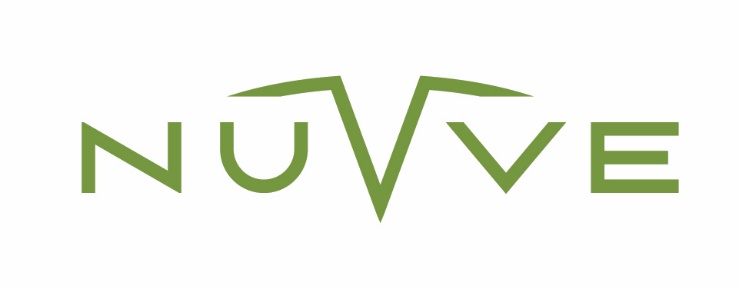 CCPA CONSUMER REQUEST FORM FOR CALIFORNIA RESIDENTSTo enable us to address your consumer request under the CCPA, please complete this form in its entirety and send it to ccpa@nuvve.com. *Mandatory FieldsI am* (please check only one option):__ Customer__ Employee__ Job Applicant__ Website Visitor__ Other: _____________First Name*:  __________________________    Last Name*: __________________________Email Address*:  _____________________________________________________________Resident of*:  ________________________________________________________________Type of Information Request* (please check only one option):__ Access My Information__ Correct or Update My Information__ Delete My Information__ Restrict Use of My Information__ Opt-out or Unsubscribe__ Transfer My Information__ Who Has Received My InformationComments: ____________________________________________________________________________________________________________________________________________________________________________________________________________________________________Please attach additional information as needed, such as product or service purchased from Nuvve and its subsidiaries. By submitting this request, I am confirming the following*: (1) Accuracy: the information I have provided is true and accurate; (2) Privacy: that I understand the information will be handled by Nuvve in accordance with its Privacy Policy; (3) Contact: that Nuvve has the right to contact me to verify my identity and to process this request.Printed Name of Requestor*: _____________________Signature of Requestor*: ________________________